 Třídvorský zpravodaj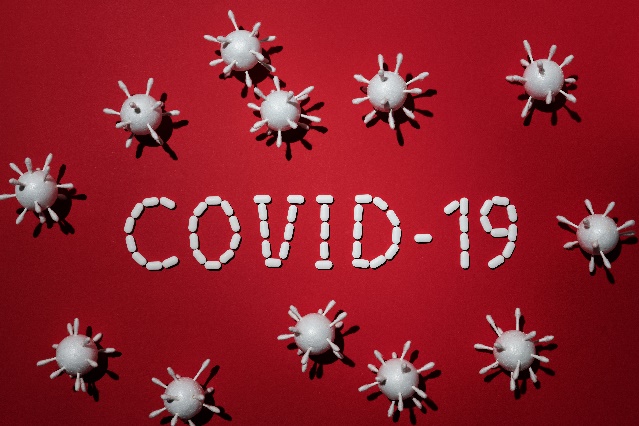 Slovo starostky:Vážení spoluobčané,letošní rok byl pro nás všechny rokem výjimečným, protože celý svět postihla pandemie COVID-19, což je infekční onemocnění způsobené koronavirem, SARS-CoV-2, který je respiračním patogenem. První případy se objevily ve Wuchanu v Čínské lidové republice. Po novém roce se však virus rozšířil do celého světa a všechny vlády začaly vydávat opatření k jeho zamezení. Bohužel červnovým rozvolňováním opatření došlo k tomu, že občané začali cestovat, družit se a v září nás zasáhla 2. vlna a i v obci se nákaza šířila. Někdo měl lehký průběh, někdo horší, ale každý řekne, že to určitě „ lehká chřipečka“ nebyla.  Opět se uzavřely školy, obchody, služby, kdo měl možnost pracoval z domova. Tato opatření měla zabránit, aby nejzranitelnější část naší populace ( senioři ) se nakazili, protože úmrtnost s covidem byla především u starších a nemocných občanů. Zprávy, především v říjnu nebyly dobré, stále se zvyšoval počet nakažených a hlavně zemřelých. Rozhovory s epidemiology, virology a lékaři zaplavovaly  jak denní tisk, tak zprávy i internet.  Ale vidina opět normálního života byla v nedohlednu. Zrušili jsme jak Sjezd rodáků, tak většinu obecních akcí, aby nedocházelo ke shlukování a možnému přenosu nákazy.1. ledna jsem ohňostrojem přivítali nový rok , v únoru ještě SDH stihl uspořádat hasičský ples, obec pro děti uspořádala v sále místního pohostinství loutkové představení Loutkového divadla Kozlík z H. Králové a pak již přišla jen řada opatření k zabránění  šíření nákazy. V srpnu byla ještě uspořádána Pouťová taneční zábava v září vítání nových občánků a přišla druhá vlna. Dětmi oblíbený Halloween nahradila alespoň výzdoba mnoha domů, za což ještě jednou moc děkuji. Další výzvou by byla vánoční výzdoba domů a zahrad. Děti se  rády prochází s rodiči večerní obcí, kde každý dům nebo zahrada se rozsvítí a dýchá z ní atmosféra Vánoc. Zapojte se a udělejte svou výzdobou radost nejen sobě, ale i ostatním.Doufám, že dodržováním pravidla 3 R ( roušky, ruce a rozestupy ) a vidinou vakcíny se vše uklidní a v roce 2021 se vrátíme k NORMÁLNÍMU životu.Děkuji všem, kteří se na jaře podíleli na šití roušek, distribucí desinfekce a nanofiltrů do roušek i pracovníkům  naší dobře zásobené Večerky.Přeji vám, abyste si i letos užili Vánoce, ale raději v co nejužším rodinném kruhu, a hlavně ve zdravíS úctou vaše starostka Jitka VokolkováProsincové akce:29.11. vánoční strom byl rozsvícen bez diváků5.12. dětem do 10 let roznesou Mikuláši, andělé a čerti malé dárečky9.12. se uskuteční Vánoční trh před obecním úřadem1.1.2021 vzhledem k opatřením vlády je ohňostroj ZRUŠENObyvatelstvo:Narodilo se nám 5 občánků, zemřelo 8 osob, přistěhovalo se 38 osob a 10 odstěhovalo. V letošním roce se úctyhodných 95 let dožily paní M. Procházková a J. Kemzová, 91 let p. Z. Kukal., M. Výšek a S. Štolcová a  90 let p. Č. Výšek. 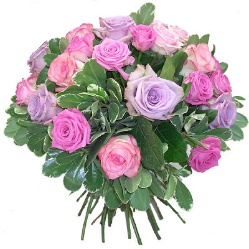 Poplatky na rok 2021zůstávají ve stejné výši a hradí se od 1.2.2021: poplatek za komunální odpad 1 osoba 600,--poplatek za psa 100,-- Kč.Odpady Bohužel množství odpadů stále narůstá. Za leden až říjen se z obce odvezlo 180 t komunálního odpadu a 130 t bioodpadu. Nejvíce starostí nám dělají sběrná hnízda na tříděný odpad. Ihned po výsypu svozovou firmou jsou kontejnery zaplněny. Bohužel nikdo již láhev nesešlápne, krabici nerozloží .Přes léto se osvědčil pytlový svoz plastů. Na prosincovém zasedání bude zastupitelstvo zvažovat do každé nemovitosti umístit nádoby na plast a papír, ale naopak zrušení některých sběrných hnízd. 2x do měsíce je otevřeno  sběrné místo v bývalé kovárně, nebo se stačí domluvit s pracovníky obce, ale v žádné případě neodkládejte objemný odpad před vrata sběrného místa.Investiční akce na rok 2021Rekonstrukce Kovárny na zázemí pro zaměstnance, skladovací prostory Víceúčelové sportovní hřiště – podpořeno dotací z MMROdbahnění rybníka Bašta – podpořeno dotací z MZERekonstrukce komunikací + odvodnění dolní části ulice MírovéRevitalizace prostranství u KřížkuŠpanělská chřipkaPři pandemii španělské chřipky ve 20. století zemřelo víc než 20 milionů lidí. Jiné údaje uvádějí dohromady tři vlny. Podle odhadů zabily až 100 milionů lidí. České země spolu s Rakouskem patřily mezi nejpostiženější část Evropy. V Čechách řádila nákaza nejvíce v Praze a Plzni, na Moravě zasáhla silně Valašsko, zatímco jiné oblasti zůstaly téměř nedotčené. Celkem podlehlo španělské chřipce v českých zemích (mezi lety 1918 a 1920) až 75 tisíc lidí . Šíření chřipky přispěly dobové okolnosti ( 1. světová válka ). Lékaři lidem doporučovali klid na lůžku, zábaly a dokonce i alkohol. Hodně se dbalo na dodržování hygieny – nemocní lidé neměli chodit do společnosti a bylo jim doporučováno, aby si při pozdravu nepodávali ruce. I tak tehdejší lékařská věda dokázala utlumit některé projevy chřipky a zachránit mnoho životů. Lidé ale neumírali na chřipku samotnou, ale na její následky, jako je zápal plic a podobně. Šlo o chřipku, jakou známe dnes, ale v té nejzhoubnější formě. Virus se stále proměňuje a když dojde k proměně části genetické informace, vznikne virus zcela nový, vůči kterému nejsou lidé imunní. Přesně to se stalo i v roce 1918, a proto španělská chřipka způsobila takovou katastrofu. I když se už tehdy vědělo, že pandemie probíhají ve vlnách, přesto byli všichni zaskočeni, když na podzim roku 1918 začali lidé umírat. Tak se dělo až do konce roku, kdy došlo k určitému uklidnění. Další silná vlna přišla v lednu a únoru roku 1919. Pak se nemoc ozvala v roce 1920 a její působení můžeme zaznamenat po celá 20. léta. Teprve kolem roku 1925 se ztrácí mezi běžnými sezónními epidemiemi. V kronice obce se nikde nenašel záznam, že by španělská chřipka „řádila“ i v naší obci Místní knihovna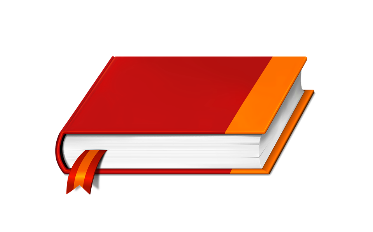 V třídvorské kronice v roce 1920 je psáno:  Z nařízení vlády zřízena v roce 1920 obecní knihovna veřejná. Jelikož tento rok se rozešla místní  čtenářská jednota z níž členové odešli k jednotám tělocvičným převzala obec knihovnu čtenářské jednoty za náhradu 1 000,- Kč, jež dostala Jednota Sokol. Obec převzala 423 svazku knih zábavných a 86 knih poučných. Do roku 1926 přibylo 8 spisů poučných a 20 spisů zábavných. Knihovnou též ustavena knihovní rada. Knihovníkem, obyčejně se stává učitel. Knihovna sama má skříně na knihy. Vydržování knihovny obecní nese obec a zařazuje do svého rozpočtu vždy potřebnou položku.  Znamená to, že v letošním roce je výročí 100 let vzniku  obecní knihovny. V roce 1920 bylo rádio vyjímkou a o televizi a počítačích lidé ani netušili. Kniha byla proto zábavou. Četly se pohádky, dobrodružné knihy i červená knihovna. Významné byly knihy naučné, kde se daly vyhledat různé věci o pěstování, či opravách různých strojů. To nyní máme nalezeno v okamžiku na internetu s nejnovějšími poznatky. Proto v knihovně nyní máme minimum odborných knih, protože vývoj jde rychle dopředu a návody rychle zastarávají.V knihovně máme 600 knih třídvorského fondu, dále 300 knih z výměnného fondu v Kolíně a 100 knih z výměnného fondu v Kutné Hoře, dále jsou zde odpočinkové Harlekinky.  Takže máme knihy pro každého čtenáře. Je zde romantika, detektivky, knihy historické a knížky pro děti. Jsou zde i knížky ke kafíčku, či na uspání tzv. Harlekinky.  Knihy z Kolína a Kutné Hory jsou pravidelně obměňovány.Bohužel v letošním roce místo oslav 100 let knihovny přišel Covid 19, který způsobil, že na základě nařízení vlády byla knihovna na jaře uzavřena a nyní na podzim také. Doufám, že v příštím roce již bude knihovna běžně půjčovat ke spokojenosti všech čtenářů.Dovolte mi též popřát všem občanům Třech Dvorů krásné prožití svátků vánočních s dostatkem knih pod stromečkem a hodně zdraví a štěstí v nové roce 2021.   		Antonín Sedláček, knihovník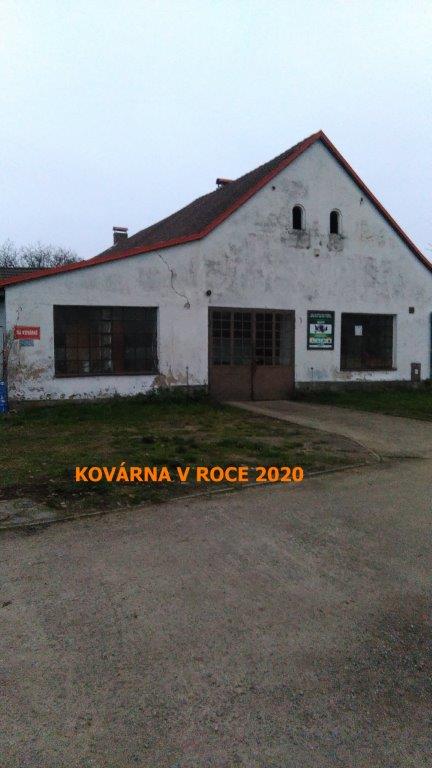 Kovárna v roce 2020 a dříveStavební objekt je ve vlastnictví Obce Tři Dvory od roku 2014 a v současnosti probíhají přípravné a doplňující projektové práce pro rekonstrukci v následném roce 2021. I. Kovárna současnost a příprava  rekonstrukce stavby.Záměrem obce v letošním roce bylo po úspěšné modernizaci budovy OÚ se společenským domem , rekonstruovat objekt bývalé kovárny. Předpokladem je vytvořit co nejlepší podmínky nejen pro garážování a údržbu mechanizačních prostředků, ale především vytvořit důstojné prostředí se sociálním zařízením pro pracovníky malých technických služeb včetně vytápění a zvýraznění vzhledu budovy.Již v roce 2015 byl zpracován projekt pro částečnou rekonstrukci. V další etapě se počítalo s dokončením modernizace zbylých vnitřních prostor  s vytvoření sběrného dvora na  umístění velkoobjemových kontejnerů . Projekt uvažoval s výměnou oken, příček, dřevěných stropních konstrukcí, částečným zateplením, novou elektroinstalací s výměnou vrat, vnitřních dveří s přívodem zemního plynu, napojením na kanalizaci a vodovod pro sociální zařízení s WC, sprchou a šatnou, odvodem dešťové vody, nátěrem ocelových prvků, položení podlahových konstrukcí a úpravy kolem objektu.V květnu v květnu 2020  vypsala obec výběrové řízení na dodavatele stavebních prací spojených s rekonstrukcí budovy. Cenové nabídky v termínu  předaly  3 firmy. Nejnižší cenu proti konkurenčním nabídkám předala společnost Prostav s.r.o. Poděbradyv částce 1 566 844,00 Kč včetně DPH.V průběhu vstupních jednání, ještě před podepsáním smlouvy, firma předložila soupis prací, které nebyly specifikovány v projektu a navýšila cenu o téměř 300 tisíc Kč bez DPH. Částečně se tak stalo v důsledku nenávaznosti na  některé dílčí práce podle projektu a to v několika položkách, kde výměry zahrnuty do další etapy bez propojení s etapou první, ale tyto bylo třeba provést. Zastupitelstvu obce byl podán návrh výběrové řízení zrušit, což se schválilo 30.07.2020 s tím, že po upřesnění PD obec vyhlásí novou soutěž, vybere dodavatele a zváží možnost podání žádosti o dotaci.Předpokládá se zahájení prací po vyhodnocení nabídek ve druhém čtvrtletí 2021.Z historie budovy:součástí hospodářských budov a rodinného domu postavených a kolem roku 1880 je i budova, dnes nazývaná kovárnou.  Objekt sloužil jako stodola, současně i sýpka pro skladování  pícnin, obilí, slámy, jakož i dalších zemědělských produktů. Do 50. let se na soukromém majetku vystřídalo několik majitelů. Počátkem 50. let, byl majetek- stodola, pozemky převeden do správy JZD Konárovice. JZD stodolu se sýpkou upravilo pro potřeby družstva a byla zde zřízena kovárna se strojním vybavením pro opravy a garážování  zemědělské mechanizace. V kovárně pracovalo i několik občanů ze Tří Dvorů. Po roce 1989, v rámci restitucí, byl majetek, tedy i původně přestavěná stodola na kovárnu navrácen majitelům.  Po roce 2004 všechny budovy včetně domu čp 28 prodány a byla zde zřízena stavební firma.Poslední majitelé po geometrickém oddělení odprodali  objekt kovárny včetně části dvora a přilehlého pozemku. Jediným  vlastníkem se v roce 2014 stala Obec Tři Dvory.Název kovárna vznikl  v letech padesátých a i když je využíván pro potřeby obce k jiným účelům, vžitý název KOVÁRNA zůstane patrně ještě velmi dlouhý čas.II. Různé- dešťová voda. V záměru obce mimo jiné stavební akce je zvětšit kapacitu stávající záchytné nádrže dešťové vody ze střechy OÚ na celkovou kapacitu 30 m3. Řešením, jehož realizací v roce 2021 dojde k uchování vody pro potřeby zálivky zeleněv celé obci.Josef PavlíčekZprávičky z mateřské školky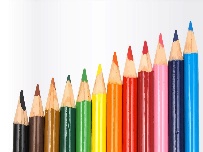 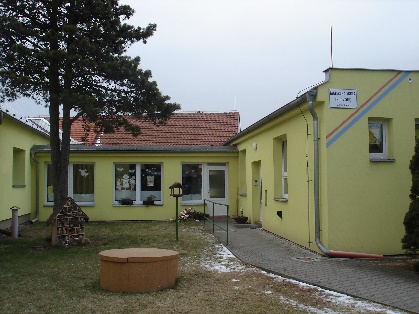 Zdravíme všechny příznivce Třídvorské mateřské školy! V loňském příspěvku jsme se loučili plni předvánoční nálady, optimismu a očekávání, co nového nám přinese rok 2020. Začátek nového roku vypadal dost slibně a normálně. Nějaké to divadélko, masopustní karneval, kalendář napěchovaný akcemi a výlety. Ale po jarních prázdninách bylo náhle všechno jinak. Celá země se uzavřela světu, společenský život se zastavil, lidé se izolovali mezi svými nejbližšími. Do našich životů vstoupil strach, nejistota, obavy z něčeho nového, nečekaného, neznámého. Pár dnů po uzavření základních škol byl dočasně přerušen provoz i v mateřských školách, naši nevyjímaje. Přerušení trvalo až do května. Po celou dobu jsme pro naše děti i jejich rodiče chystali náměty na tvoření, úkoly, básničky i písničky, hry i jednoduché rozcvičky, na každý týden zvlášť a vždy podle témat tak, jak to děláme v běžném provozu. Vše bylo umístěno na úvodní stránce našeho webu, aby to bylo přehledné a každému dobře dostupné. Byli jsme v kontaktu s některými rodiči a oceňujeme zpětnou vazbu, ať už formou emailové komunikace nebo průběžně zasílaných fotografií. Po květnovém návratu a euforii ze vzájemného setkání jsme už pomaloučku začali chystat rozloučení s předškoláky. To proběhlo netradičně na zahradě mateřské školy za přítomnosti rodičů a paní starostky. Bylo to setkání slavnostní i dojemné. O prázdninách probíhala úprava zahrady. Herní prvky i zahradní nábytek dostaly nový nátěr, zmizel kopec a přibylo pět vzrostlých stromů. V září jsme se sešli v plné síle a plni optimismu s našimi loňskými dětmi, abychom společně přivítali nováčky. Je nutné také zmínit, že do našeho pracovního týmu přibyly dvě nové kolegyně. Sotva jsme se stačili rozkoukat, trochu se navzájem poznat a naplánovat akce do konce kalendářního roku, opět do plynulého chodu naší školky zasáhla proticovidová opatření. Ještě jsme stihli focení, dvě divadélka a výlet do Kolína na dopravní hřiště a vše se z nařízení vlády uzavřelo. Zbyly výlety do okolí školky, a tak trávíme hodně času na přilehlých loukách a okolo koupaliště a pozorujeme podzimní změny v přírodě. Jednou ze zásadních změn, která platí od září a dotýká se nás všech, je zákaz vstupu dospěláků do budovy školky. Je to něco docela nového. Pro děti, rodiče i pro nás. Ale s nezbytnou dávkou trpělivosti, tolerance a pochopení na všech stranách i toto funguje. A musíme říci, že nejlépe se s novinkou srovnaly děti, které jsou přece jen velmi přizpůsobivé. Na podzim jsme z dotací EU a příspěvků sponzorů zakoupili pro děti interaktivní desku- Multiboard. V současné době probíhá zaškolení pedagogů. Naše mateřská škola se též zapojila do vzdělávacích projektů s názvy Malá technická univerzita a Malá digitální univerzita. Jedná se o projekty, které hravou formou seznamují děti s technickými obory, jakými jsou například stavitelství, informatika apod. Děti čeká několik zajímavých setkání s vyškolenými odborníky, spousta her a zábavy, ale i poučení. Podzim nám pomalu vrcholí, ulicemi vítr honí spadané listí a nám se přiblížil Advent a s ním příprava na vánoční besídku. A protože celý tento rok je trochu jiný, než všechny předchozí, bude pochopitelně jiná i letošní besídka. Proběhne totiž bez diváků a natočenou ji umístíme na webové stránky školky, kde si ji budete moci v klidu a pohodlí domova pustit, kdy budete chtít. Mimochodem, když už jsme u webových stránek, ve fotogalerii se můžete podívat, co děláme celý den. Fotografie i krátká videa jsou rozdělena po týdnech. Můžete zde shlédnout výrobky i výkresy dětí a zákazem vstupu do budovy tedy o nic nepřijdete. Co říci závěrem? Děkujeme všem dětem, že jsou tak trpělivé a zvykly si na všechna omezení a opatření související se současným mimořádným stavem. Děkujeme rodičům, že zodpovědně přistupují k nařízením, která se stále mění a my všichni věříme, že mají svůj význam. Děkujeme paní starostce a jejímu týmu za neustálou a významnou podporu naší mateřské školy a přejeme všem pevné zdraví a pořádný kopec štěstí! Štěstí do toho nového roku 2021, který ještě čeká opodál zahalený rouškou tajemství a nikdo z nás netuší, jaký vlastně bude.Kolektiv MŠMilí občané a příznivci Domina,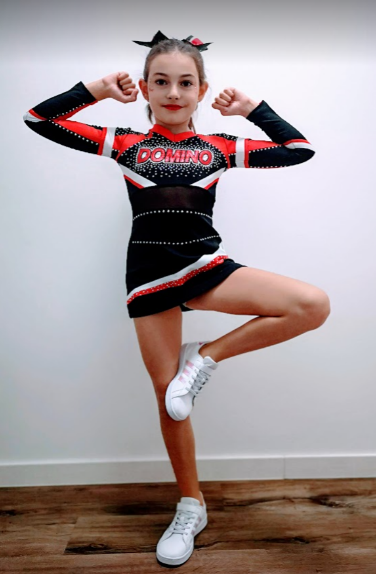 rok 2020 byl i pro nás výjimečný a spíše stagnující. Nesčetně hodiny strávených na trénincích, miliony kapek potu, namožené svaly i nějaké to zranění zakončené sádrou nám nepřekazilo natěšení na bitevní pole tanečních soutěží, kam jsme se bohužel kvůli aktuální situaci u nás i ve světě nedostaly.Tolik očekávané přesunuté akce na podzimní termíny nám daly novou bojovnou chuť a možnost začít opět trénovat, ne však na dlouho. Pro letošní rok jsme zvolily barevnou kombinaci oblečení, ve kterém se nám podařilo získat titul Mistra na mezinárodní soutěži a tak jsme doufaly v jeho obhajobu, na tuto bitvu si však budeme muset ještě chvilku počkat. Závěrem bychom Vám všem chtěly popřát PEVNÉ ZDRAVÍ.Taneční skupina Domino Dance TJ Tři Dvory - oddíl kopané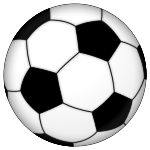      Dovolte nám, milí spoluobčané, abychom Vám popřáli v této složité době hodně štěstí a zdraví, spokojené prožití Vánočních svátků a šťastný nový rok a zároveň Vás v krátkosti seznámili s činností oddílu kopané.    Jak jistě mnozí víte, v souvislosti s problémy ohledně pandemie koronaviru, bylo již v průběhu letošního jara rozhodnuto o přerušení a následném nedokončení rozehraných amatérských fotbalových soutěží ročníku 2019/2020. V této sezoně naše „A“ mužstvo účinkovalo v „C“ skupině I. B třídy krajské soutěže, kde se po podzimní části nacházelo na 13. místě. Ačkoli bylo rozhodnuto, že žádný tým nesestoupí, přiklonil se náš oddíl k přihlášení mužstva do III. třídy okresní soutěže neboť v týmu skončilo několik nepostradatelných hráčů, které by se nepodařilo adekvátně nahradit.      Podzimní část sezóny 2020/2021 však díky dalším vládním opatřením druhé vlny koronaviru nebyla dohrána. Týmu však po 8. odehraných kolech patří první místo se ziskem 22 bodů a náskokem 4 bodů na druhé místo. Zda se podaří tuto sezónu dokončit zůstává otázkou.     „B“ mužstvu, nadále sloučenému s Veletovem, se také celkem daří a ve své skupině IV. třídy je na čtvrtém místě.  Ve své soutěži pokračovali i naši nejmenší – tým starší přípravky, kterým se snaží náš oddíl v čele s obětavým trenérem poskytnout co nejlepší podmínky. Děkujeme i rodičům dětí, kteří vytvořili skvělou partu, pomáhají dětem a vedou je k lásce ke sportu. Rádi bychom do našeho areálu pozvali další děti, kdy nábor nových zájemců o fotbal probíhá celoročně.      Oddíl sleduje současnou situaci ve FAČR, zajímá se o dopady aféry kolem jejího předsedy Romana Berbra a hodlá se aktivně zapojit do očistného procesu ve vedení okresního svazu. Uvědomujeme si, že tento vývoj může přispět k novému zájmu o tento populární sport a to nejen ze strany fanoušků, ale také sponzorů, bez kterých by často činnost fotbalových oddílů na vesnicích jako je ta naše, nebyla možná.  Za oddíl kopanéOndřej BašistaLetečtí modeláři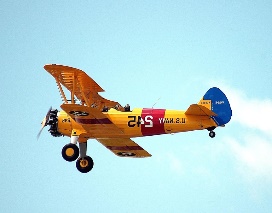 V letošním roce byla činnost našeho lubu velmi ovlivněna pandemií nemoci covid 19. Zahájení sezóny jsme ještě zorganizovali, ukončení již ne, z důvodu vyhlášení nouzového stavu. Byly zrušeny všechny modelářské akce, i výstavy. Nemohli jsme uskutečnit ani tradiční setkání třídovorské mateřské školy u modeláře L. Kratochvíla. Musíme doufat a věřit, že v příštím roce se vše zlepší.V průběhu roku jsme se scházeli v menším počtu na letišti při brigádní činnosti, sekání trávy a úpravě letové plochy. Vlivem počasí a menšího provozu  letiště zůstala plocha pěkně zatravněná. V této sezoně jsme toho moc nenalétali, přesto došlo ke třem haváriím motorových modelů. Při první havárii došlo k poškození křídel u dvoumotorového elektromodelu DAKOTA DC 3, který se zřítil na okraji letiště pravděpodobně z důvodu malé rychlosti při zatáčení. Rozpětí modelu je 2 000 mm. Druhá havárie, při které došlo k úplnému zničení modelu PIPER PAWNE s benzinovým motorem o obsahu 23 cm3 a rozpětí 2200 mm byla zapříčiněna chybou pilota, který ztratil kontrolu nad letem svého modelu. Model se zřítil nedaleko letiště do kukuřičného pole.  Třetí havárie vznikla technickou závadou při řízení dvouplošníku TIGER MOUNT s benzinovým motorem o obsahu 33 cm3 a rozpětí 2 400mm. V průběhu řízení letu došlo k prasknutí pultu vysílače a pilot musel nouzově přistát, přitom došlo k poškození obou křídel a podvozku. Model přistál na okraji pole a skončil v křoví. Nyní se model již opravuje a jistě bude připraven na další sezónu. I přes všechny tyto nepříjemné události nám modelaření a létání s modely přináší radost. Rádi mezi nás přivítáme zájemce z řad mládeže i dospělých, kterým poskytneme radu a pomoc.Děkujeme vedení Obce Tři Dvory za finanční příspěvek pro naši činnost a věříme v další spolupráci.Našim spoluobčanů přejeme příjemné a klidné vánoční svátky a v Novém roce 2021 hodně zdravíZa třídvorské modeláře L. KratochvílDo činnosti Sboru dobrovolných hasičů Tři Dvory (SDH Tři Dvory) v roce 2020 výrazně zasáhla pandemie covidu, která ovlivnila a ovlivňuje dění v celé společnosti. Je jasné, že zasáhla i do činnosti spolků a organizací, kdy výrazně ovlivnila jejich činnost a akce, které jsou pravidelně pořádány. Co však ani covid ovlivnit nemohl, bylo plnění úkolů SDH vyplývající z jeho určení – pomoc občanům v krizových situacích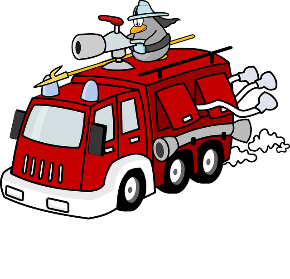 Nový rok jsme začali odpálením tradičního Novoročního ohňostroje, na který se přišla podívat velká část obyvatel obce. Velice pěkná světelná a zvuková podívaná se nad obcí rozzářila již tradičně první lednový den roku 2020. Záznam ohňostroje naleznete na našich webových stránkách, na které se snadno dostanete ze stránek obce a odkazu na zájmová sdružení obce – hasiči.V únoru jsme uspořádali tradiční Hasičský ples s bohatou tombolou. Všem, kteří svojí účastí nebo nákupem losů tomboly podpořili naši organizaci, děkujeme a těšíme se na shledanou na dalším plese. Jeho konání bude však možné až po odeznění opatření, která nás od jara ve větší, či menší míře omezují. Za současného stavu je jeho konání v roce 2021 vyloučeno a další vývoj situace je těžké odhadovat.Pak nás naplno zasáhla pandemická opatření, která znemožnila pálení Čarodějnic a další akce. Nicméně před nás postavila úkoly nové. Ve spolupráci s obcí jsme zajišťovali roznos dezinfekce do všech domácností v obci a na něho navazující distribuci filtrů do roušek. Za tuto činnost bylo SDH oceněno pamětním listem od Okresního hasičského sdružení.14. června byla naše obec zasažena přívalovým deštěm, kdy během krátké doby spadlo velké množství srážek (dle údajů ČHÚ cca 15 cm/m2), které zatopilo mnoho sklepů v obci. Vzhledem k rozsahu přívalového deště nebylo možno ihned využít pomoci dobrovolných hasičů z okolních obcí nebo kolínských hasičů. Obě čerpadla, která máme k dispozici, byla využita a dále se obci podařilo zajistit cisternu na čerpání vody, která byla využita u nejvíce postižených domácností. Vzájemnou spoluprací a za následné pomoci týneckých kolegů se podařilo situaci zvládnout téhož dne a ve dnech následujících. Pro ilustraci rozsahu zatopení – v některých nemovitostech bylo čerpána voda v rozsahu 30 až 50m3. Příroda nám opět ukázala svoji sílu a chtěl bych touto cestou veřejně poděkovat všem, kteří přiložili ruku k dílu a pomohli nelehkou situaci zvládnout a věřte mi, nebylo to jednoduché. Událost nám však ukázala jednu velice nepříjemnou věc a to, že při takovém rozsahu postižení nemůže obec spoléhat pouze na integrovaný záchranný systém (IZS), který byl v danou chvíli přetížen a nemohl poskytnou okamžitou pomoc, ale musí spoléhat na sebe a svoji schopnost zajistit okamžitou pomoc i mimo složky IZS.Dne 01.08.2020 došlo k požáru strniště v lokalitě Na Zástruží. Po uhašení požáru jsme zajišťovali dozor nad požářištěm z důvodu možného opětovného zahoření.Jak si většina z Vás již všimla, na hasičské zbrojnici došlo k výměně vrat. V následujícím roce je naplánována úprava prostoru před vraty, kde bude položena zámková dlažba, která jednak zajistí řádné doléhání vrat a jednak prostor vylepší i vzhledově.Z důvodu pandemie došlo k výraznému omezení soutěží v požárním sportu. Jednu akci jsme však stihli a dne 22.08.2020 se naše smíšené družstvo zúčastnilo vzpomínkové akce na nestora hasičských soutěží – Václava Zatloukala v Býchorech, kde obsadilo 5. místo.Další akcí, kde jsme vypomáhali, byla úprava prostor před obecním úřadem, kde došlo k výsadbě květin a úpravě celého prostoru. Výsledek by se měl naplno projevit v příštím roce.Ke konci roku vypomůžeme obci se zajištěním Mikulášské nadílky, která letos proběhne netradičně, kdy nadílka nebude předávána osobně.Další tradiční akce – „Rockové koledy“ a Novoroční ohňostroj, byly po dohodě s obcí s ohledem na pandemii zrušeny. Tak snad napřesrok. Zda bude možno konat Výroční valnou hromadou SDH Tři Dvory, která je plánována na leden 2021, popřípadě v jakém rozsahu, budeme členy informovat dle aktuální situace. V případě konání VVH SDH, s ohledem na časté a rychlé změny vyhlašovaných opatření, pravděpodobně prioritně využiji hlášení místního rozhlasu a webové stránky SDH, aby byl přenos informací rychlý. Proto jim věnujte pozornost.S nastávající topnou sezónou všem občanům připomínáme řádné vyčištění a kontrolu komínových těles jako důležitou součást prevence při předcházení vzniku požáru, i povinné revize kotlů a komínů. Neberte je pouze jako povinnost, ale jako prevenci bezpečnosti Vaší i Vašich nemovitostí. Závěrem mi dovolte, abych všem občanům obce jménem dobrovolných hasičů popřál hodně zdraví, štěstí a spokojenosti v roce 2021. 											Pavel Zeman, starosta SDH Tři Dvory MS ČČK Tři Dvory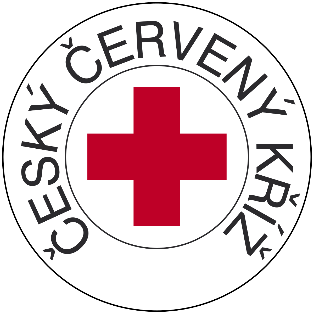        Na únorové výroční valné hromadě jsme zrekapitulovali svoji činnost za rok 2019 a navrhli další na rok letošní. Bohužel i naši činnost ovlivnil koronavir, který nám neumožnil většinu naplánovaných kulturních i dalších akcí (nejen) pro naše členky uskutečnit.      V době, kdy naše činnost nebyla omezena, se naše členky zúčastňovaly rehabilitačního cvičení v místní tělocvičně. Také jsme ještě v únoru stihli navštívit divadelní představení v kulturním domě ve Chvaleticích.       V souvislosti s koronavirovou situací jsme na jaře spolu s SDH Tři Dvory pomáhali roznášet dezinfekci a filtry do roušek do jednotlivých domácností. Prostřednictvím OS ČČK Kolín a paní starostky Jitky Vokolkové jsme zprostředkovali ušití a následné předání látkových roušek kolínské nemocnici. Tímto ještě jednou šikovným švadlenkám i za OS ČČK v Kolíně moc děkujeme.        Na konci února a v říjnu jsme ve spolupráci s obecním úřadem uspořádali charitativní sbírku pro Diakonii Broumov. Letos (zvláště nyní na podzim) se podařilo shromáždit poměrně velké množství obnošeného šatstva i dalších komodit. Diakonii Broumov, vzhledem k naší dlouhodobé spolupráci, jsme poskytli menší finanční dar k překlenutí těžkého období, kdy na jaře, z důvodu koronaviru, nemohla fungovat.               Tradičně i letos před Vánocemi navštívíme naše seniory s drobnými vánočními dárky.     Nevíme, co nám přinesou následující dny, týdny a měsíce, proto nabízíme svou pomoc např. s nákupy seniorům. Neváhejte se na nás obrátit, bude-li to v našich silách, rádi pomůžeme.      Všem občanům přejeme příjemně prožité Vánoce v kruhu rodiny, hodně zdraví, pohody a klidu v roce 2021.za MS ČČK Dita Zemanová,   předsedkyně ASPV - Aktivity po koronavirové krizi.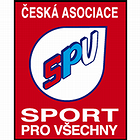 Na první výborové schůzi v letošním roce 20. května byl ustaven nový tříčlenný výbor a tříčlenná  revizní komise v nově vzniklém samostatném „ Spolku sport pro všechny  Tři Dvory z.s. „. Vzhledem ke koronavirové situaci byla většina našich plánovaných akcí na I. pololetí zrušena. Avšak po rozvolnění v druhé polovině června se činnost našeho spolku velmi rychle rozběhla.Již 13.června se většina našich členů sešla před místní kapličkou k poslechu hudebního „ Saxofonového recitálu „ v podání Vladis band k oživení letošní bohaté sportovní i kulturní sezony.Na nedělní dopoledne 14. června jsme si připravili tratě pro cyklistické soutěže pro děti na odstrkovadlech, koloběžkách a kolech. Avšak po necelé hodině od začátku akce nás zastihla tak vydatná a prudká dešťová smršť s bouří, že jsme tuto akci museli předčasně ukončit.17. června odpoledne připravila pozvaná sklářka p. Iveta Valentová pro naše členky workshop k výrobě náramků, náušnic a přívěsků a výuku drátkováníV sobotu 27. června jsme zorganizovali celodenní sportovní den pro děti i dospělé s názvem „ Letní vábení“. Již v 9 hod. nastoupila asi 60 účastníků k úvodní rozcvičce. Poté se jednotlivé skupiny rozdělily dle zájmu ke cvičitelkám Jogy , zumby , pilates , i nordic wolking. Členky našeho spolku předvedly skladbu autorky Majky Skopové, připravené pro vystoupení na řeckém ostrově Kréta. Do sportovních soutěží ve hrách KUBB a MO“LLKY nastoupily čtyři družstva dospělých a děti se bavily při hrách BOLLO – BALL a CORN HOLE.27. června se naše cvičitelka Martina Březinová úspěšně zůčastnila jedinečné adrenalinové aktivity v centrum Choltisko na Slapech s názvem TEP factor.Nedělní cyklistické vyjíždky pod vedením nového člena výboru našeho spolku Jardy Němečka jsme zahájili v neděli 28.června po labské stezce přes Velký Osek,k soutoku řek Labe  -  Cidlina a zpět s 11 účastníky a 38 ujetými km. V neděli 5.července se druhé cyklistické vyjíždky zůčastnilo již 19 našich členů s cílem návštěvy zámku Kačina a zoo parku Ringelland Habrkovice v okrese Kutná Hora ,s ujetými 40 kilometry. A v neděli 12.června se naše skupina cyklistů vydala na svou třetí vyjíždku, s cílem penzion Kolesa a hřebčín a klášter Kladruby n/Labem. Zatím nejdelší trasu 50 km absolvovalo 14 našich spokojených členů.V týdnu 5.  -  12.července uspořádala členka našeho výboru Jana Baldová ve spolupráci s fit studiem ARENA Kolín  „ Letní tábor „ pro děti a mládež. Celkem 28 dětí, rozdělených do čtyř skupin, reprezentujících čtyři kontinenty, si užívalo velmi bohatý a pestrý program s řadou sportovních soutěží v olympijském duchu / florbal, malá kopaná, stolní tenis, tenis, cyklistika, atletika, gymnastika, ale i workshop malování na kameny.Koronavirus se nevzdává – tužme se.Po celkem příznivém naskočení do zářijového cvičebního roku jsme navázali na naše úspěšné venkovní letní aktivity v menších skupinách /prázdninové letní tábory pro děti, cyklo výlety pro děti i dospělé /, jak pro dětské , ale i cvičence seniorského věku. Pravidelné cvičební hodiny žen v omezeném počtu do deseti cvičenek byly zaměřeny na zdravotní cvičení, ale i na nácvik nových country tanců, připravovaných pro vystoupení na zimních společenských akcích a přehlídkách.Velmi pečlivě jsme se připravili i na další ročník krajského přeboru ve hrách Wodball – Mollky – Kubb. V sobotu 12. září  se z našeho odboru zůčastnila dvě družstva, reprezentující RC Kolín ve složení : družstvo žen – Martina Březinová a Božena Trunečková.  Družstvo  mužů : Ruda Řehůřek a Zdeněk Jelínek. Na fotbalovém hřišti Sokola Krchleby jsme získali dvě první a jedno druhé místo.Velmi zdařilou akcí bylo v pondělí 28.září Svatováclavské setkání našich členů v parčíku před vyzdobenou místní kapličkou s výstavou zahradní keramiky a drátkování, krásných výrobků našich členek. Pro dobrou náladu padesátce zůčastněných vyhrával celé dvě hodiny Vladis Beny Banasinský.Bohužel plánované říjnové akce na které jsme se těšili : krajský seminář v Seleticích, republikové srazy pro předškolní děti v v Olomouci a cvičíme se seniory v Plzni na které jsme byli přihlášeni  nám „ covid „ zrušil. Komise seniorů MR ČASPV vyhlásila od 1.listopadu 2020 do 21.března 2021 soutěž na dálku  VSTAŃ a CHOĎ !  55 ´PLUS.  Z našeho odboru se přihlásilo 15 členek a pravidelně 2krát týdně vyráží do přírody.Třídvoračky  v roce 2020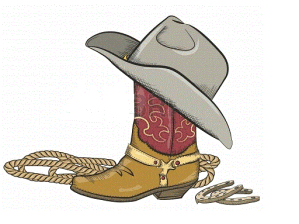 Vážení spoluobčané, milí Třídvoráci, opět se blíží konec roku a začíná čas pro bilancování roku odcházejícího. Rok 2020 byl pro nás všechny velice obtížným rokem, neboť  celý svět se musel vyrovnávat s pandemii dosud neznámého viru covid 19. Ne jinak to bylo ve sdružení Třídvoračky. Ještě v prvních dvou měsících jsme ale uspořádaly 2 pěkné akce. Byly jsme na výstavě Bořka Šípka v Tančícím domě v Praze a uspořádaly jsme besedu o životě Magdaleny Dobromily Rettigové. Na jaro jsme opět chystaly Setkání se saxofonem u kapličky. Kapličku jsme jarně vyzdobily , ale bohužel  den před našim termínem byly zrušeny veřejné hromadné akce. Až do uzavření tělocvičny jsme nacvičovaly nové tance v tělocvičně a doufaly jsme, že v květnu budeme zase v Zámecké. Ani to bohužel nebylo. Když se situace zlepšila podařilo se nám uskutečnit Letní setkání se saxofonem 13.6.2020 v kapličce. O prázdninách jsme se setkaly na Výrovně, kde jsme si zatančily v nových sukních a plánovaly podzimní akce. Pod pergolou na Bastě se nám je podařilo uspořádat i workshop, na kterém jsme si vyrobily hezké  bižuterní „ věcičky“. Na svátek svatého Václava jsme v kapličce  a na prostranství před kapličkou měly výstavu  Drátkování a zahradní keramiky. Krásné práce našich členek si přišlo prohlédnou na 80 občanů. K příjemnému setkání hrál Vláďa  Banasinský. Chtěly jsme samozřejmě oslavit i výročí 28.října.Bohužel epidemiologická situace byla tak nepříznivá ,že pouze 5 členek našeho sdružení položilo věneček k pamětní desce u lip u kapličky. Letošní vánoce u kapličky budou jiné. Asi se nebudeme  moci sejít ve větším množství . Přesto zase postavíme slámový betlém a vánočně vyzdobíme kapličku. I Vláďa  Banasinský snad v kapličce  zahraje, pokud to dovolí aktuální hygienická opatření  vlády. Budete se moci při svých procházkách zastavit a užít si vánoční atmosféru i v této pro nás  tak nesnadné a nezvyklé době.Popřejme si navzájem hezké prožití vánočního času a do nového roku hodně zdraví, trpělivosti  a veselou mysl.                                                  TřídvoračkyRybáři Tři Dvory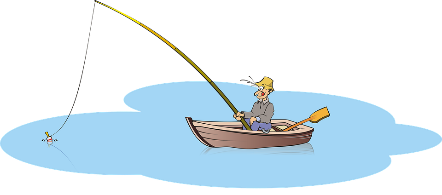 V letošním roce byla naše činnost do značné míry ovlivněna nouzovými stavy a všemožnými omezujícími opatřeními v souvislosti s onemocněním COVID-19. Po začátku roku se naplno rozběh prodej povolenek a brigády, pak se celá republiky naráz zastavila, což se významně dotklo všech, nejen nás. Hledali jsme, a nakonec našli způsob, jak fungovat dál. Povolenky jsme vydali a naši členové tak mohli trávit čas u vody. Nicméně plánované akce, jako tradiční rybářské závody na koupališti, jsme museli zrušit, nefungoval dětský rybářský kroužek. V krátké letní pauze se podařilo uskutečnit alespoň dětské rybářské závody na rybníčku za Baštou. Sešlo se více než 20 dětí, které si zazávodily o hodnotné ceny(děkujeme sponzorům). Od září opět v omezeném režimu. Moc se toho za daných podmínek dělat nedalo, ale jdeme dál, je zarybněno, vše připraveno na další rok, nezbývá než doufat, že se situace zlepší. Chtěl bych tímto poděkovat všem, kteří se prací ve svém volném čase podílejí na chodu našeho spolku. Blížící se Vánoce prožijte šťastně a zdravě. Do nové roku přejeme našim spoluobčanům hlavně hodně zdraví a pohody.                     Jiří Srb, předseda MO Tři DvoryCo se událo v obci před 100 letyV roce 1920 provedeny volby do sněmovny a senátu dle nového stávajícího volebního řádu. V naší obci bylo zaspáno do seznamu voličů 386 osob ( z toho 194 mužů a 192 žen ), k volbě se dostavilo 345 osob. Téhož roku nařídila vláda provedení odhadu majetku a přírůstku hodnoty na majetku v celé republice. Soupis movitostí  i nemovitosti, i vkladních knížek. Soupisy prováděli úředníci berní správy, na obecních úřadech v obcích jednotlivých. Odhad se činil přibližně 6x násobný dle ceny předválečné. Měla-li nemovitost cenu před válkou 1 000 Kč, nyní po válce  6000,-- Kč. Přírůstek podléhal k zdanění, hodnota výměnku na nemovitostech se srážela, která se sčítala na dvacet let. Nejvíce se platilo dávky z majetku z hotových peněz. Z majetku do 10 000,-- Kč se dávka neplatila. Majetek obce samé se odhadoval na 202 500,- Kč. Jelikož to bylo značné zatížení malých lidí, bylo pak sleveno na dávce z majetku do 50 000,- Kč 50 %, což bylo s povděkem přijato. Obecní zastupitelstvo zvýšilo odměny obecním zřízencům – pokladníku na 500 Kč, ponocnému  na 1 500,- Kč, strážníku na 2 500,- Kč a oblek, hlídačům oběma na 1 460,- Kč. Paušál na vydržování školy upraven na 1 800,- Kč. Tímto rokem proveden v obci součet obyvatelstva. Sčítání provedl místní učitel Jaroslav Verner. Obec tento rok čítala 117 čísel popisných a obyvatel bylo napočteno 663. Během roku byla povodeň a mezi dobytkem řádila kulhavka a slintavka. Co se událo v naší obci před 90 letyDo roku 1930 vstupujeme do roku jubilejního, kdy našemu prezidentu tatíčku Masarykovi bude dne 7. března 80 let. Na oslavu toho dne se chystá každá malá víska v republice naší i u Čechů za hranicemi v cizině usedlých. Obecní zastupitelstvo ve své schůzi slavnostní za tím účelem svolané dne 5. března t.r. projevilo blahopřání k narozeninám , které bylo písemně odesláno kabinetní jeho kanceláři v tomto znění:Pane prezidente republiky! Obecní zastupitelstvo obce Tří Dvorů, okresu Kolínského, ve své slavnostní schůzi dne 5. března t.r. svolané na počest Vašich vzácných osmdesátin , vzpomíná vděčně Vašich zásluh, jimiž vděčíme za svůj národní program, ideál pravé demokracie a humanity, za vítězství pravdy a lidskosti, za svobodu československého národa. Hledíce na Vás pane prezidente jako na svého Osvoboditele, přejeme Vám, aby jste ještě dlouhá léta zdravý a silný stál v čele našeho národa a my chceme kráčeti vzorem, který nám dáváte svým životním příkladem. Podepsáno 14 zástupci přítomnými. V den svátku byly v obci vyvěšeny prápory.Dne 9. května odbývala se hospodářská kolaudace zemským úřadem na stavbu elektrického zařízení v obci nařízená ministerstvem veřejných prací, které uděluje subvence na zařizování elektriky obcím a družstvům. Celkový náklad byl uznán na Kč 191 383, 85 Kč povolená subvence činí 57 190,- Kč. Zařízení nyní jest majetkem Elektrického svazu se sídlem v Kolíně. Počátkem roku 1930 nastala všeobecná hospodářská krize jak v zemědělství tak i v průmyslu. Obilí je nadbytek staré zásoby jsou na skladě a nejde nic na odbyt. Jeví se velká nezaměstnanost , málo práce, továrny spíše propouští než by přibíraly. Ženská polní práce se honoruje denně 10 -12 Kč, mužská nádenická 20 – 25 Kč. Vláda nařídila vzhledem k nadbytku žita péci chleba ze samého žita, bez přídavku pšeničné mouky. Ke dni 27. května nařízeno sčítání všech zemědělských a živnostenských podniků. Dle seznamu je v obci 1 zednický mistr, 3 hostinští, 3 obchodníci, 2 pekaři, 1 řezník, 2 truhláři, 2 obuvníci, 2 krejčí, 2 kováři, 1 prodejna kol, 1 holič, 2 mlékařky, 1 mechanický mandl, 3 majitelé strojů na výmlaty, 1 trafika, 2 zástupci pojišťoven a 1 obchodní cestující. Dne 17.6. t.r. dostalo se obecnímu zastupitelstvu poděkování za projevené blahopřání k 80ti letým narozeninám od pana prezidenta republiky T.G. Masaryka pod č.j. 10340/30 doporučeně. V tomto roce zima brzy skončila, jaro bylo příznivé, červen a červenec byly však již suché bez deště. Deštivé počasí nastalo v řepné kampani koncem října a 1. listopadu nastala povodeň. Luka i pole byly zatopeny a v nejvyšší čas začala voda opadávat neb hrozilo zase nebezpečí vystěhování se z několika čísel popisných .  Jelikož tento rok byl suchý více se nalíhlo myší, které mnoho škod způsobily. Ale povodní byly zničeny.  Druhá povodeň labská se opakovala v menším však rozsahu dne 22. listopadu. 23. listopadu okolo 9 hodiny utvořila se hrozná vichřice, právě v neděli a tu dobu dlel  na Labi s lodí, místní rybář p. Malý se svým zetěm A. Holečkem, kterým vlny zedmuté větrem loď překotily a mladý 28letý otec děcka, tři léta ženatý zahynul ve vlnách a nebyl přes všecko hledání po bouři k nalezení. Dne 2. prosince bylo provedeno všeobecné sčítání lidu a v naší obci bylo napočteno 769 osob, sčítacím komisařem byl pan učitel Vojtěch Mrštík. Též bylo proveden soupis jízdních kol v obci. Bylo napočítáno 248 jízdních kol, 1 motocykl a 1 nákladní auto. Jízdních kol nejvíce potřebovali dělníci pro jízdu do práce do města.Během roku bylo pořádáno  místními spolky 12 tanečních zábav, 9 divadelních představení, 4 zábavné večery a 2 dětské akademie ve dvou hostincích.V těchto letech psal kroniku obce pan Josef Vařečka, domkář a hudebník ze Tří Dvorů č.p. 58.Veškeré zprávy o dětí v obci najdete na webu obce  www.tridvory.cz nebo na vývěsce obecního úřadu.Třídvorský zpravodaj: občasník pro obec  Tři Dvory , vydává obec Tři Dvory, IČ 00235806, Tři Dvory 271, 280 02 p. Kolín, tel. 321 766 154, fax. 321 766 170, e-mail: obec@tridvory.cz   Evidenční číslo MK ČR E 21655, vyšlo 3.12.2020Některé příspěvky v Třídvorském zpravodaji mohou vyjadřovat výhradně názory přispěvatelů.